План работ по содержанию общего имущества МКД на 2014 - 2017 годд. № 20   ул.  Свердлова 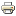 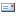 